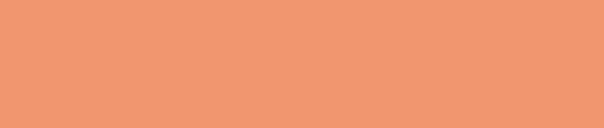 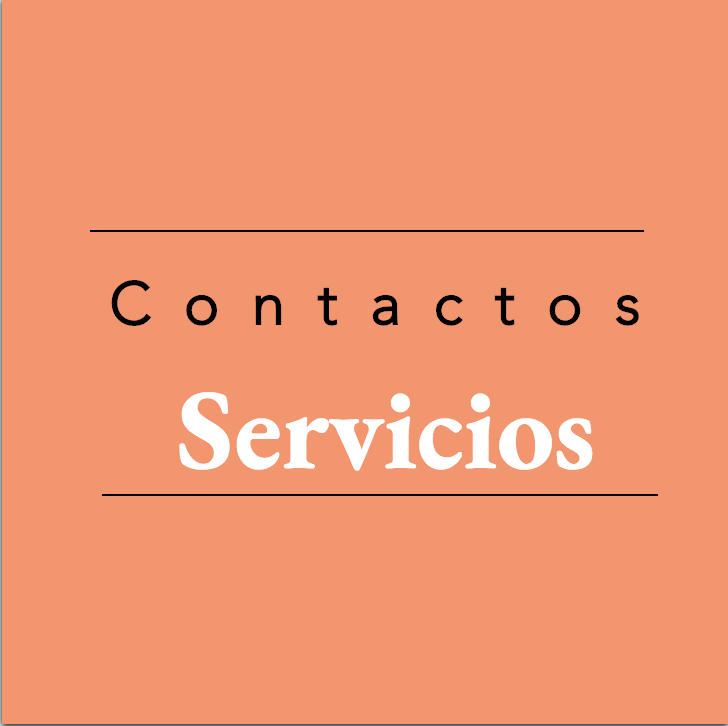 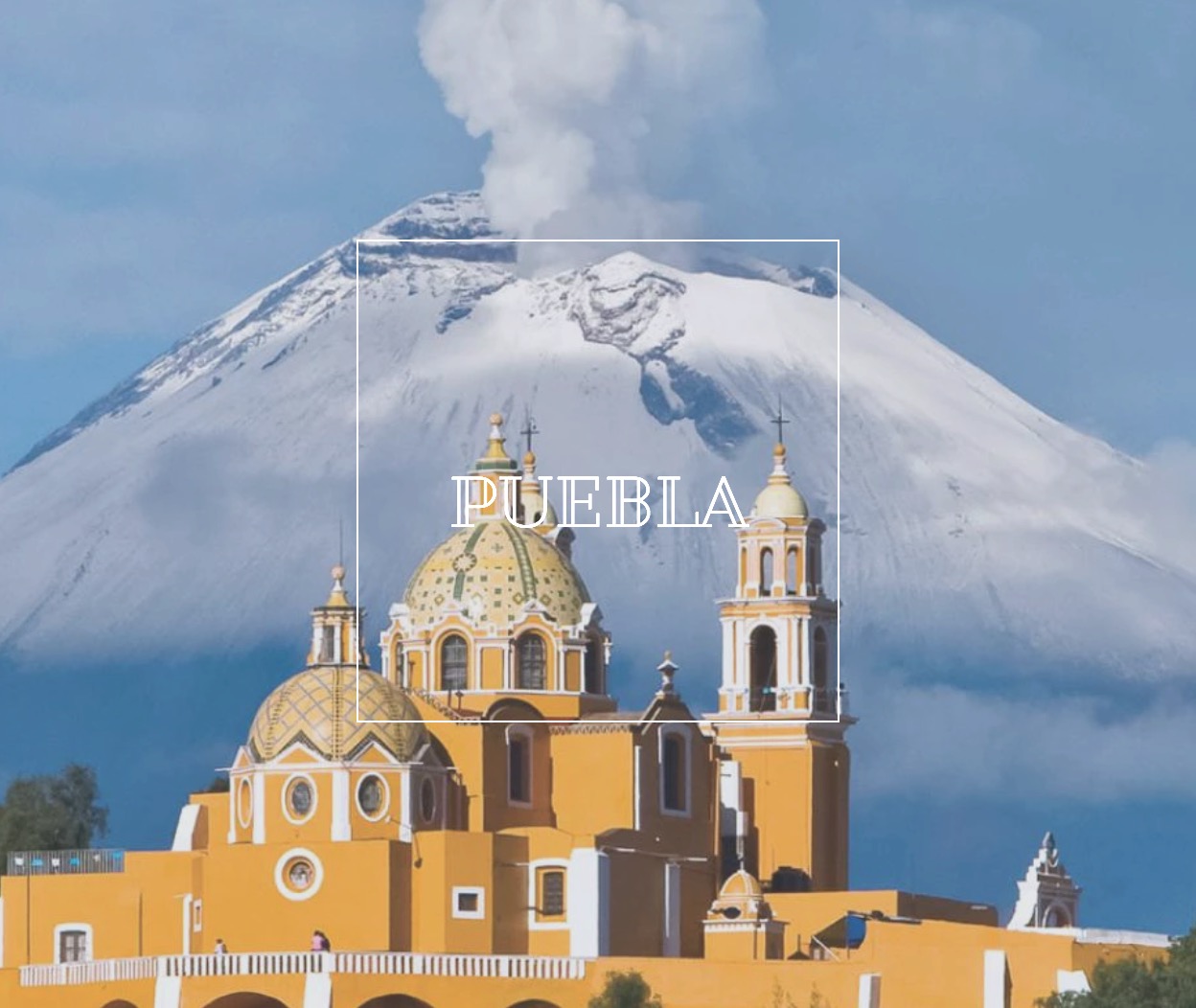 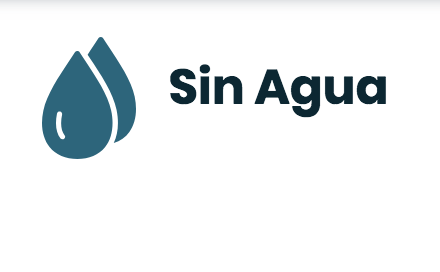 OrganismoTeléfonoDirecciónPágina WebComisión Estatal de Agua y Saneamiento de Puebla 222 303 46 00Blvd. Atlixcayotl #1101 Col. Concepceción Las Lajas, C.P. 72530. Puebla, Pue.http://www.puebla.gob.mx/component/k2/item/40-comision-estatal-de-agua-y-saneamiento-del-estado-de-pueblaOrganismo Operador de los Servicios de Agua Potable y Alcantarillado del Municipio de Tehuacán 283 382 39 93, 238 382 50 00, 238 382  45 52Prol. De la A.v Independencia Oriente #503, Col. San Diego Chalma, C.P. 75859. Tehuacán, Pue.http://www.oosapat.gob.mx/SITE/index.php/en/Sistema Operador de los Servicios de Agua Potable y Alcantarillado 953 534 26 07Av. Revolución 39, Col. San Juan, C.P. 74940 Acatlán De Osorio, Puesosapama@hotmail.comSistema Operador de Agua Potable y Alcantarillado de Acatzingo, Pueblo (SOAPAA)249 42 405 004 Ote. No. 109, Col. Centro C.P. 75150 Acatzingo, Pue.soapaa@puebla.gob.mxSistema Operador de los Servicios de Agua Potable, Alcantarillado de Municipio de Chignahuapan (SOSAPACH)797 97 129 95: 1a. Fco. Salinas # 1, Col. Centro, C.P. 73300 Chignahuapan, Pue.http://sosapach.org/?page_id=34Sistema Operador de Agua Potable y Alcantarillado de Municipio de Atlixco244 445 66 20Calzada Oaxaca No. 2317, Col. Francisco I. Madero, C.P. 74290 Atlixco, Pueblahttp://soapama.gob.mx/page/homepageSistema Operador de Agua Potable y Alcantarillado de Ciudad de Chalchicomula Ciudad Serdán245 452 4133Parque De Los Cedros No. 11, Col. Centro, C.P. 75520 Cd. Serdán, Puesoapach2014@hotmail.comSistema Operador de los Servicios de Agua Potable y Alcantarillado del Municipio de Cuautlancingo 222 226 97 61 y 222 285 48 55Soledad No. 5, Col. Centro C.P. 72700 Cuautlancingo, Pue.http://sosapac.gob.mx/Empresa de Servicios de Agua Potable y Alcantarillo de Huauchinango (ESAPAH)776 762 12 22Plaza De La Constitución No. 1, Col. Centro, C.P. 73160, Huauchinango, Pue.http://www.esapah.com.mx/home.htmlSistema Operador de los Servicios de Agua Potable y Alcantarillo del Municipio de Huejotzingo (SOSAPAHUE)227 276 37 11Carlos I. Betancur No.280 Col. Primera Secc., C.P. 74160, Huejotzingo, Pue.sosapahue2014@hotmail.comSistema Operador de Agua Potable y Alcantarillado de Izucar de Matamoros (SOAPAIM)243 436 0539 y 243 436 3858Zaragoza No. 53 Entre Aldama y Allende, Col. Centro, C.P. 74400, Izucar De Matamoros, Pue.soapaimizucar@sosapamin.gob.m xSistema Operador de los Servicios de Agua Potable y Alcantarillado del Municipio de San Martin Texmelucan (SOSAPATEX)248 484 0896, 248 484 8014, y 248 484 6491Calle Edo. De Mex. No. 12 Col. La Santísima, C.P. 74021. San Martin Texmelucan, Puehttps://www.sosapatex.gob.mx/Sistema Operador de Agua Potable y Alcantarillado de San Pedro Cholula (SOSAPACH)222 247 0115 y 222 247 1392Av. Hidalgo #504 Interior 1 Col. Centro, C.P. 72760 San Pedro Cholula, Pue.http://sosapach.com/Sistema Operador de Agua Potable y Alcantarillado de San Juan Ixcaquixtla Tosopaix224 421 52 90Palacio Municipal S/N, Col. Centro, C.P. 74900 San. Juan Ixcaquixtla , Pue: ixcaquixtla2014- 2018@hotmail.comSistema Operador de Agua Potable y Alcantarillado del Municipio de Tecamachalco (SOAPATEC)249 42 201 32Av. Morelos No.7 Col. Centro, C.P. 75487 Tecamachalco, Pue.soapatec_2010@hotmail.comSistema Operador de Agua Potable y Alcantarillado de Xicotepec de Juarez Puebla (SOSAPAX)764 764 04 00Plaza De La Constitución S/N, Col. Centro, C.P. 73080 Xicotepec De Juárez, Puehttp://www.sosapax.com/Sistema Operador Municipal de Agua Potable y Alcantarillado de Zacapoaxtla (SOMAPAZ)233 314 3148Calle la Concordia 312, Col. Centro, Col. Centro, C.P. 73680 Zacapoaxtla, Pue.somapaz_2012@hotmail.comSistema Operador de los Servicios de Agua Potable y Alcantarillado del Municipio de Zacatlan, Puebla (SOSAPAZ)797 975 5907 y 797 975 1577Portal Palacio Municipal, Col. Centro, C.P. 73310, Zacatlán, Pue.www.sosapaz.org.mx